PIHLAJANMARJAN OSTO / LAATUVAATIMUKSETMarja on tasaisen kypsääHyväksytty							Hylätty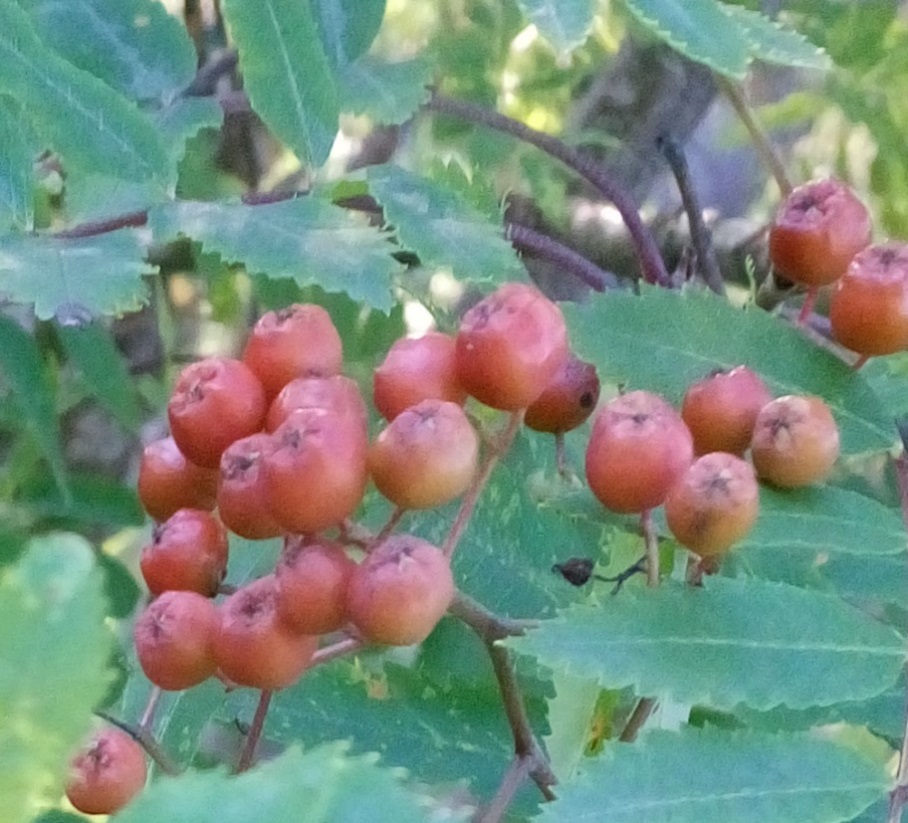 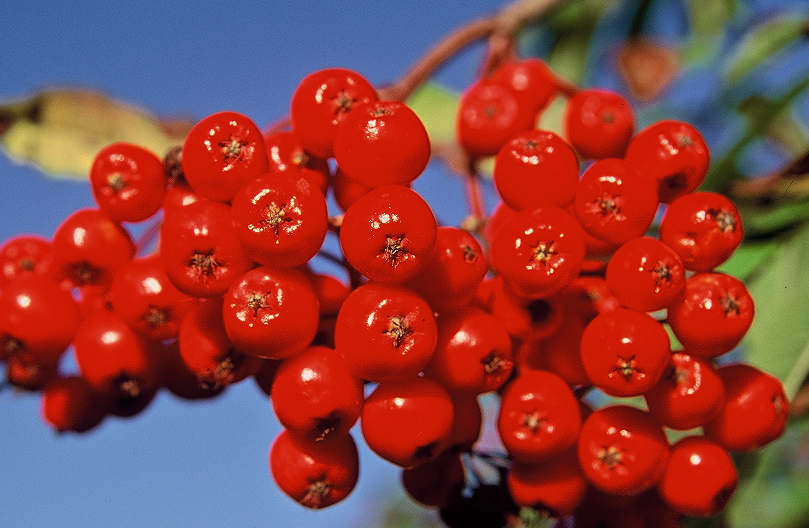 Ei viallisia /taudin vioittamia marjojaHylätty						Hylätty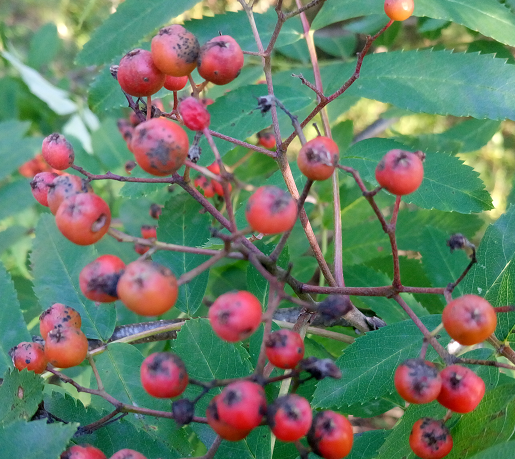 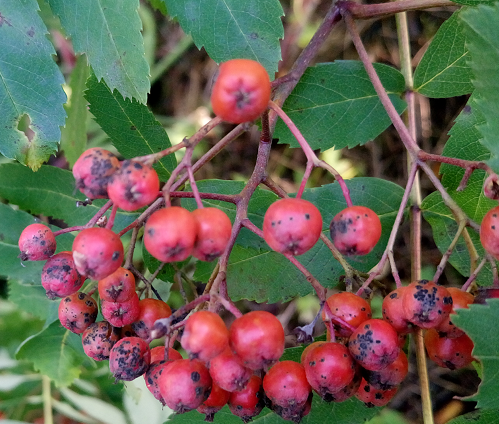 Marjat on riivitty irti tertuistaHyväksytty						Hylätty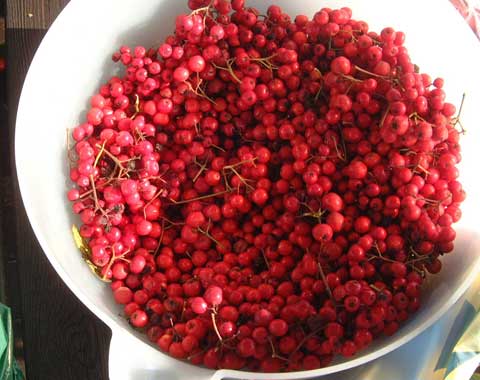 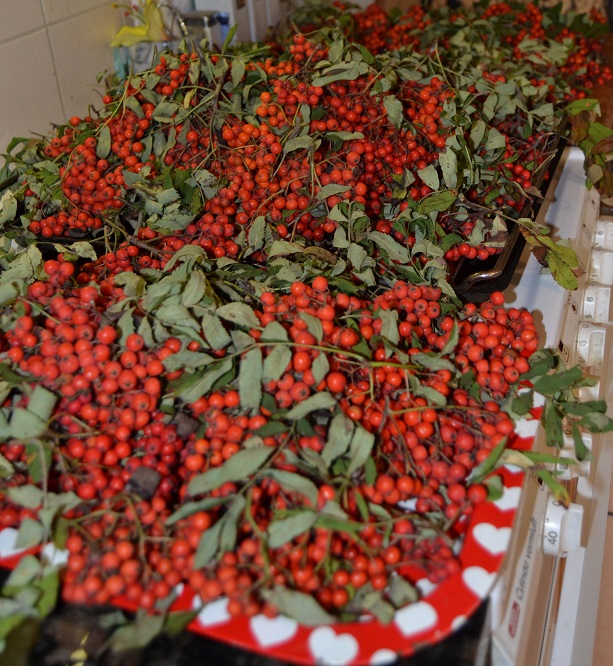 